КОММЕРЧЕСКОЕ ПРЕДЛОЖЕНИЕ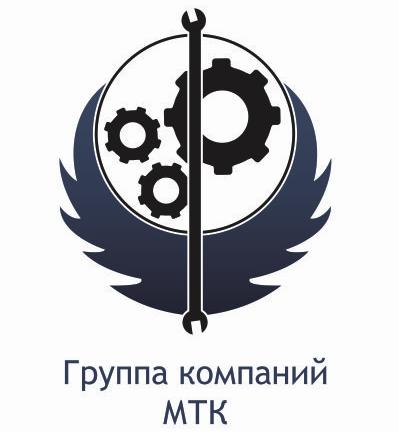 Группа компаний ООО «МТК» совместное Российско-Китайское предприятие, занимающаяся поставкой спецтехники (бульдозеры, погрузчики, самосвалы, автокраны и др.), а так же запасных частей к ней, производства КНР. Имея большой опыт и слаженный коллектив, готова осуществить поставку спецтехники для нужд вашей организации: ФРОНТАЛЬНЫЙ ПОГРУЗЧИК XCMG LW180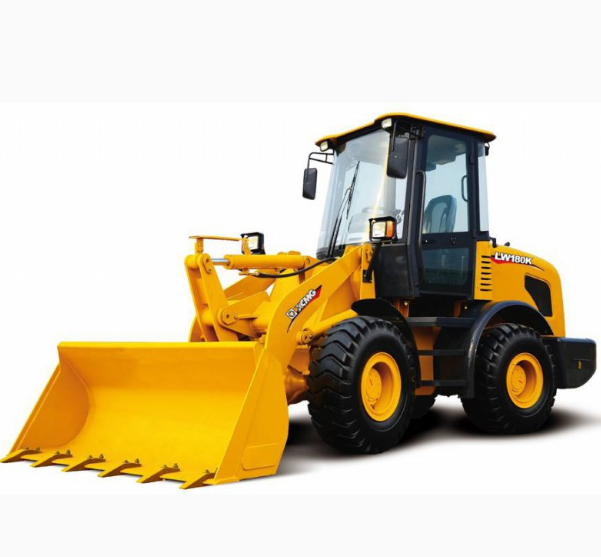 Цена с НДС 18%: 1880 000 рублей (утилизационный сбор оплачен) с учетом доставки в г. УфаС уважением, Группа компаний ООО "МТК"Москва-Благовещенск
